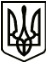 МЕНСЬКА МІСЬКА РАДАРОЗПОРЯДЖЕННЯ 06 грудня 2021 року	м. Мена	№ 444Про оголошення ПодякиМенської міської ради	Відповідно до Положення про Почесні відзнаки Менської міської ради, затвердженого рішенням 14 сесії Менської міської ради 8 скликання від 25 листопада 2021 року «Про Почесні відзнаки Менської міської ради», Програми вшанування, нагородження громадян Почесною грамотою Менської міської ради на 2020 - 2022 роки, затвердженої рішенням 36  сесії Менської міської ради 7 скликання від 26 грудня 2019 року № 679 «Про затвердження програми вшанування громадян Почесною грамотою Менської міської ради на 2020-2022 роки» зі змінами, керуючись п.  20 ч. 4 ст. 42 Закону України «Про місцеве самоврядування в Україні», враховуючи подання першого заступника міського голови Небери О.Л., заступників міського голови з питань діяльності виконавчих органів ради Прищепи В.В., Гаєвого С.М., начальника юридичного відділу Бернадської Т.А., начальника відділу “Центр надання адміністративних послуг” Рачкова В.Ю., начальника відділу земельних відносин, агропромислового комплексу та екології Теренієва П.О., начальника відділу соціального захисту населення, сім’ї, молоді та охорони здоров’я Москальчук М.В., начальника Відділу освіти Лук’яненко І.Ф.:Оголосити Подяку Менської міської ради за високий професіоналізм, відповідальне ставлення до виконання професійних обов’язків, вагомий особистий внесок у становлення і розвиток територіальної громади Менщини та з нагоди професійного свята – Дня місцевого самоврядування: БОЮНУ Роману Анатолійовичу, старості Бірківського старостинського округу;БУЛКО Катерині Григорівні, провідному спеціалісту відділу соціального захисту населення, сім’ї, молоді та охорони здоров’я Менської міської ради;ВАСИЛЬЧУК Олені Михайлівні, начальнику служби у справах дітей Менської міської ради;ГРЕЧУСІ Ользі Петрівні, провідному спеціалісту відділу документування та забезпечення діяльності апарату Менської міської ради;МАРТИНЕНКО Світлані Володимирівні, завідувачу сектору з питань публічних закупівель Менської міської ради;МАРЦЕВІЙ Тетяні Іванівні, заступнику начальника юридичного відділу Менської міської ради;ОЧКОВСЬКІЙ Наталії Іванівні, старості Киселівського старостинського округу;СКИРТІ Оксані Віталіївні, головному спеціалісту відділу земельних відносин, агропромислового комплексу та екології Менської міської ради;ПАВЛЕНКО Тетяні Ігорівні, адміністратору відділу «Центр надання адміністративних послуг» Менської міської ради;ФЕДОРЧЕНКО Сніжані Володимирівні, головному спеціалісту Відділу освіти Менської міської ради;ЯКОВЕНКО Тетяні Михайлівні, старості Величківського старостинського округу.Міський голова							Геннадій ПРИМАКОВ